Tilsynsrapport over pædagogisk tilsyn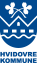 Konklusionen på det pædagogiske tilsyn i Hvidovre Kommune er udarbejdet på baggrund af:observationsbesøg, hvor den tilsynsførende pædagogiske konsulent har observeret dagtilbuddets pædagogiske praksisdata om dagtilbuddetdet skriftlige materiale, som dagtilbuddet har fremsendttilsynssamtaleAlle ”udviklingspunkter” og ”fokusområder” i konklusionen er drøftet med dagtilbuddet på tilsynssamtalen.Pædagogisk tilsyn i Dagtilbuddets navn: Tilsynsførende pædagogisk konsulent: Dato for observationsbesøg: 28-03-2022, Dato for tilsynssamtale: Deltagere til tilsynssamtale: Antal børn indskrevet på tidspunkt for tilsyn: 43 vuggestuebørn, 125 børnehavebørnAntal huse/matrikler: OBS: 2 huse (1 hus skal afvikles 30. april), 1 gruppeordning (som er i samme hus)Medarbejdersammensætning:  pct. pædagoger og  pct. andet (pædagogiske assistenter og pædagogmedhjælpere). I Hvidovre Kommune er målsætningen, at 60 pct. af de pædagogiske medarbejdere har en pædagoguddannelse. Dato for seneste tilsyn: 07-10-2020Dagtilbuddets fokus siden seneste tilsyn: Fokuspunkter dagtilbudMarte Meo processen/certificering:Positiv ledelseUndersøge hvad personalet har brug for, alle skal prøve et forløb for at få indsigt i hvad Marte Meo egentlig er, fokus på alt det gode man gørFokus på marte meo i børnehaven, hvad skal kendetegne os?Vedligeholde det der allerede er integreretSamlet vurderingCenter for Børn og Familier vurderer, at Trekløveren lever op til dagtilbudsloven.Dagtilbuddet har særligt sine styrker inden for: De voksne er nærværende og omsorgsfuldeTrekløveren har organiseret sig med flere strukturer, som er blevet en integreret del af hverdagen, bl.a. rutiner i tiden inden spisning, og opdeling i mindre grupper om formiddagenTrekløveren har tydelig retning for pædagogikken med udgangspunkt i Marte Meo, og har sat særligt fokus på den positive ledelse i relationen mellem barn/voksenDagtilbuddet har udviklingspotentiale særligt inden for:At udvikle på legezoner ude og inde, som inspirerer både børn og voksne til mere leg, både som børneinitieret og vokseninitieretAt få endnu mere fokus på børnenes deltagelsesmuligheder i leg, og få de børn understøttet som har svært ved selv at lege og komme med i legAt alle er bevidste om at bedrive positiv ledelse i alle sammenhænge, med særlig fokus på de ustrukturerede sammenhængeLæringsmiljøer hele dagenKommunen skal føre tilsyn med kvaliteten af de pædagogiske læringsmiljøer og at der arbejdes med læringsmiljøer hele dagen, jf. dagtilbudsloven. Et læringsmiljø er en kombination af processer, elementerne fra den styrkede pædagogiske læreplan, strukturer og børneperspektivet.Processer (interaktioner og samspil mellem børn/voksen og børn/børn)Styrker:De voksne er meget i øjenkontakt med børneneDe voksne bruger meget smil og kropskontakt med børneneDe voksne er nærværende i samværet med børneneDe voksne følger børnenes spor, f.eks. at bruge børnenes interesse for vulkaner og tornadoer, til at bruge det til et tema for hele gruppenFokusområder:At alle er bevidste om at bedrive positiv ledelse i alle sammenhænge, med særlig fokus på de ustrukturerede sammenhænge. At tænke leg endnu mere ind i hverdagens planlægning, også i de mere strukturerede sammenhæng som f.eks. formiddagens aktiviteter. Herunder fokus på den voksnes rolle i legen som være foran, ved siden af eller bagved,At udvikle på refleksionen over hvad målet er i det der foregår med børnene, og sætte spot på at det er i processen læring foregår, og det er uvæsentligt med slutproduktetLæreplanselementer (sammenhæng mellem pædagogisk intention og praksis)Styrker:De voksne er i børnehøjde (direkte fra læreplan)De voksne er rollemodeller for glæde, vitalitet og omgangstone (fra læreplan)Børn imødekommes af nærværende og lydhøre voksne, vi interesserer os for barnet (fra læreplan)Fokusområder:At tænke leg mere ind som en aktivitet, både i de planlagte og spontane tidsrum i løbet af dagen, f.eks. på legepladsen efter frokost og på stuen om formiddagen. Det kan både være børneinitieret og voksenstyret (i læreplanen står der ”legen er et grundlæggende fundament for at øve sig”)At den anerkendende tilgang og den positive ledelse bliver endnu mere bevidst for alle personaler og i alle sammenhænge, også når den voksne ikke får det gjort med det samme, f.eks. hvis et barn gør noget det ikke må.Strukturer (rammer om det der sker i den pædagogiske praksis)Styrker:Der er flere gode rutiner i Trekløveren, som børnene kender, og det bliver forudsigeligt for dem, hvad der skal skeBørnene inddrages i praktiske opgaver, særligt omkring måltiderne i børnehavenDe voksne ved hvad de skal, særligt i formiddagens struktur og i rutiner.Børnene opdeles i mindre grupper om formiddagenFokusområder:At skabe flere legezoner både inde og ude, som er inspirerende for både børn og voksne, det kan f.eks. være at de voksne stiller legetøj frem. At rollefordelingen mellem de voksne på legepladsen er mere bevidstI højere grad bruge billeder af hvad der har foregået, og at de er i børnehøjde, så det giver anledning til at samtale, og børnene kan få gentaget/genoplevet oplevelserBørneperspektiv (inddragelse af børnenes perspektiv)Styrker:De voksne ser flere at børnenes lidt usynlige initiativer, f.eks. at få øje at nogle børn i vuggestuen finder et stykke legetøj, og den voksne finder mere af det samme, som gør at børnene får gang i en leg, og leger sammenDe voksne ser børnenes initiativer til leg og understøtter legen, f.eks. to børn som sidder i sandkassen og leger med sand, så hjælper den voksne børnene med at få øje på hinanden ved at sætte en leg i gang og inddrager begge børn i den leg.Fokusområder:At inddrage børnene endnu mere i, hvad der skal foregå, f.eks. i formiddagens planlægningAt bliver endnu bedre til at få øje på, skabe plads til, og inddrage børnenes initiativer, f.eks. i børnehavens strukturerede formiddag, eller Bellisstuen hvor børnene har andre kommunikationsformerKommunale fokusområder 2022-2025Kommunen skal føre tilsyn med kommunalt prioriterede indsatsområder. I perioden 2022-2025 er det pejlemærkerne i kommunens kvalitetsstrategi på dagtilbudsområdet ”For Fremtiden II”.Vi danner meningsfulde fællesskaber, hvor alle har mulighed for at deltageStyrker:De voksne er gode til at være opmærksomme på alle børn i de strukturerede sammenhænge, som f.eks. samtale i et spil, eller motorikleg.Fokusområder:At styrke legene på legepladsen, hvor børnene kan udvikle sig socialt og kognitivtAt være opmærksomme på børnenes deltagelseskompetencer, særligt på legepladsen, hvor det kan være lettere at få øje på din børn der har svært ved at komme med i leg.”Vi fremmer børnenes kommunikative og sproglige kompetencer”Styrker:Der foregår megen benævnelse, særligt i vuggestuenDer samtales meget med børnene i forskellige sammenhænge, f.eks. i aktiviteter, ved måltider, på legepladsFokusområder:Styrke opmærksomheden på sproget, f.eks. at sige glas når det er et glas, at bruge varieret sprog i samtalerne afhængig af børnene alder og niveau, f.eks. at sige ordet i stedet for ”det”Styrke overvejelserne om læsning i forskellige sammenhænge, og hvordan det specifikt kan understøtte børnenes sproglige udvikling”Vi har et aktivt og nysgerrigt udeliv”Styrker:De voksne understøtter børnenes nysgerrighed udenfor, når et barn f.eks. får øje på isen er glat, eller blive optaget af bænkebiddereDe voksne er opmærksomme på, at børnene er med i leg udenfor, og sætter lege i gang som involverer mange børn, f.eks. at skal finde billeder der er gemtFokusområder:Legeplads generelt, at tænke nysgerrigheden og leg endnu mere ind i legepladsens indretning, både vuggestue og børnehave”Vi samarbejder med forældrene, så de er aktive medspillere i børnenes hverdag”Styrker:Der bliver formidlet meget til forældre om, hvad Trekløveren laver og hvorfor, både mundtligt og via AULADer er samarbejde med bestyrelsen om strukturer, som f.eks. aflevering hvor fokus skal være børnene bliver forstyrret mindst muligtOpmærksomhed på at finde gode måder at kommunikere på med forældreneFokusområder:At få formidlet lege og rutiner som læringsrum til forældreneAt genetablere arrangementer som kan skabe gode fællesskaber mellem forældrene for at skabe gode fællesskaber for børneneAt finde gode kommunikationsmetoder til at give tid til den daglige dialog”Vi skaber helhed og sammenhænge i børnenes liv”Styrker:Børnene er opdelt i alders- udviklingsniveauer, som gør, at stuens pædagogik kan tilpasses børnenes nærmeste udviklingszoneInterne overgange, hvor der lægges vægt på børnenes sociale liv og trivsel, f.eks. ved overgang mellem vuggestue og børnehaveFokusområder:Fokus på at styrke den nye struktur og organisering fra 1. maj ”Vi har faglig ledelse, der understøtter refleksion over den pædagogiske praksis”Styrker:I Trekløveren er der foruden ledelsen inklusionspædagoger, som er med til at understøtte den kontinuerlige refleksion. Der anvendes Marte Meo metode, med en konkret refleksionsramme med fokus på det der virker, og i den forbindelse anvendes video af pædagogens ageren sammen med børneneFokusområder:Aftaler om support og opfølgningLegepladsen vil være et punkt på næste Faglig fyrtårns netværksmøde. Den pædagogiske konsulent inviteres med.Opfølgning ved næste tilsyn